Mrs. Muldoon 						 			Name________________________
English 9A

 		       Journal Reflection over the Fourth Marking Period in Speak
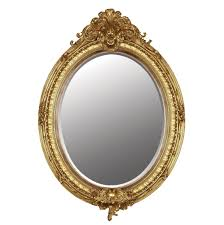 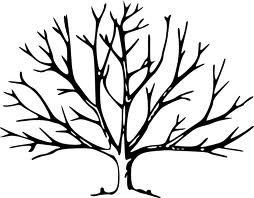 